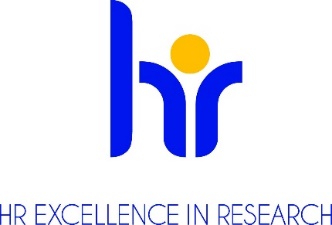 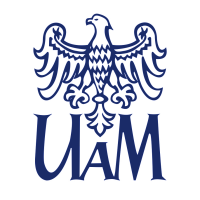 									Date: 22.12.2023INFORMATION ON THE RESULT OF THE COMPETITIONAs a result of the proceedings in the competition conducted for the above mentioned post, following a secret ballot vote, the competition committee has chosen Mr Michał Kamil SiłkowskiJustification (formulated by the competition committee):The  competition committee has analyzed submitted documents. The documents submitted by the Candidate in the recruitment procedure met formal and substantive requirements. The Candidate met all the eligibility criteria established in the competition. The competition committee thus recommends the Candidate for the position of a research adiunct, postdoc							Mariusz Puchalski(First and last name of the chairperson of the competition committee)FACULTYin the project number Faculty of ChemistryNew standards of precise calculations for rotational-vibrational transitions in molecular hydrogen and light molecular ions2019/34/E/ST4/00451POSTresearch adiunct, postdoc